附件2淄博市国资委信息公开流程图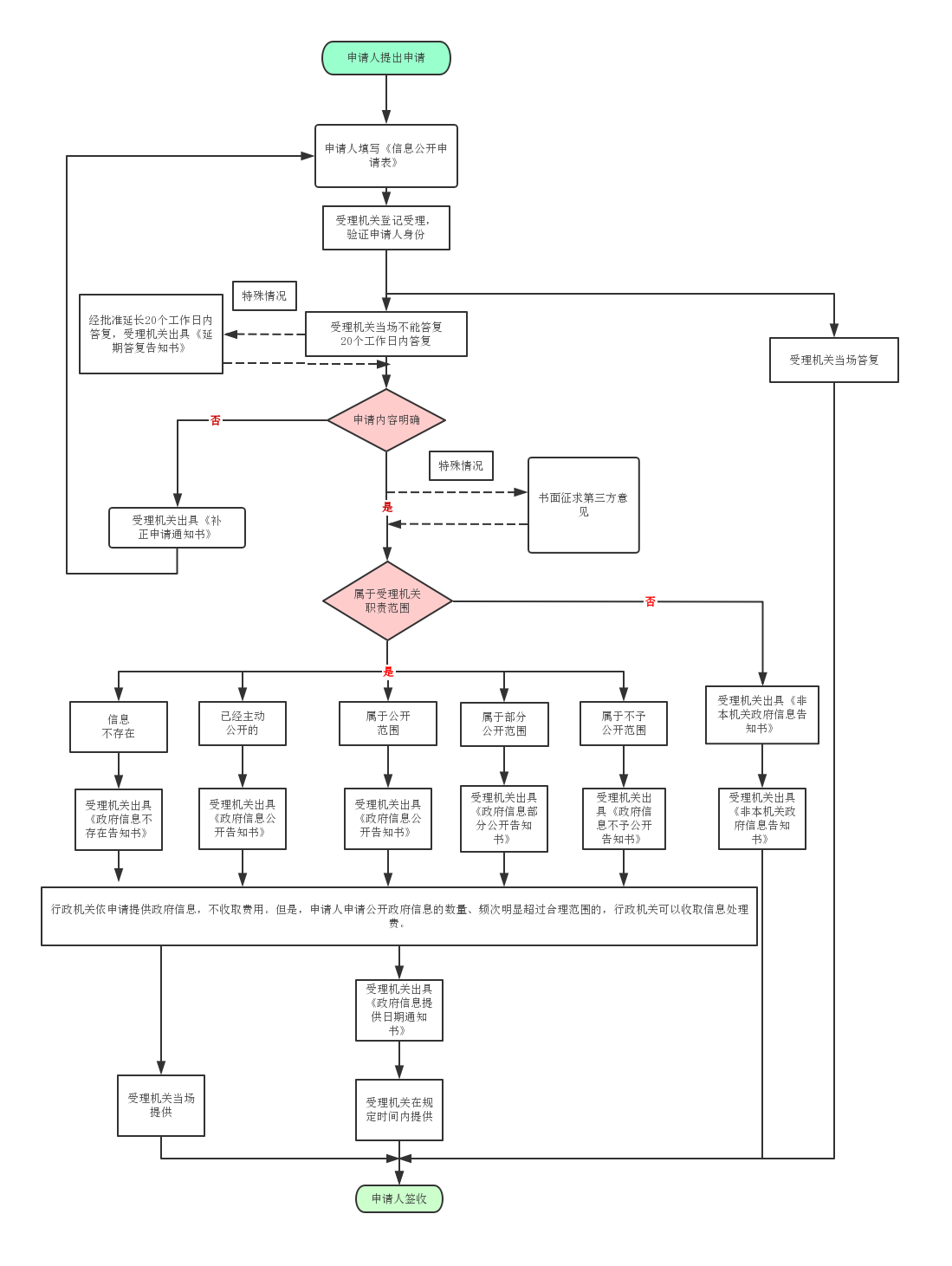 